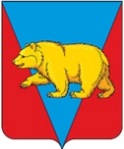 Администрация Новоуспенского сельсоветаАбанского района Красноярского краяПОСТАНОВЛЕНИЕ  21.03.2023                                с.Новоуспенка                                               № 8-пО подготовке к весенне-летнему                                                                                              пожароопасному периоду 2023 года В соответствии с законами от 21.12.1994 года № 68-ФЗ «О защите населения и территорий от чрезвычайных ситуаций природного и техногенного характера» и от 21.12.1994 года № 69-ФЗ «О пожарной безопасности», в целях организации и осуществлении мероприятий по защите населения, населенных пунктов и территории сельсовета  от чрезвычайных ситуаций природного и техногенного характера в период весенне-летнего пожароопасного периода 2023года, руководствуясь статьями 16 и 19 Устава Новоуспенского сельсовета Абанского района Красноярского края, ПОСТАНОВЛЯЮ:        1.Утвердить «План организационных мероприятий по подготовке к весенне-летнему пожароопасному периоду 2023года и предупреждению возникновения на территории Новоуспенского сельсовета чрезвычайных ситуаций, обусловленных лесными пожарами» согласно приложению №1.2.  Утвердить «План тушения пожаров и защиты населенных пунктов Новоуспенского сельсовета от возникновения чрезвычайных ситуаций, обусловленных  лесными пожарами в период весенне-летнего пожароопасного периода 2022 года» согласно приложению № 2. 3.  Контроль за выполнением Постановления оставляю за собой.        4.Настоящее Постановление вступает в силу с момента опубликования в  «Ведомостях органов    местного самоуправления Новоуспенского сельсовета»Глава Новоуспенского сельсовета:                                                  Л.В.Ховрич                                                                                                                                      Приложение № 1                                                                                                      к постановлению администрации                                                                                                                                                               Новоуспенского сельсовета                                                                                                                               от 21.03.2023  №8-п                                                                                                План организационных мероприятий по подготовке к весенне-летнему пожароопасному периоду 2023года и предупреждению возникновения на территории Новоуспенского сельсовета чрезвычайных ситуаций, обусловленных лесными пожарами.Приложение № 2                                                                                      к постановлению администрации                                                                                          Новоуспенского сельсовета                                                              от  21.03.2023 №8-пПЛАН                                                                                                                                 тушения пожаров и защиты населенных пунктов Новоуспенского сельсоветаот возникновения чрезвычайных ситуаций, обусловленных лесными пожарами в период весенне-летнего пожароопасного периода 2023 года 1.   Организация взаимодействия и координация управления силами  и средствами при тушении пожаров на территории Новоуспенского сельсоветаКоординация и управление силами и средствами на районном уровне осуществляется комиссией по чрезвычайным ситуациям  и  пожарной безопасности Абанского района (КЧС и ПБ района) через КГБУ «Абанское лесничество», КГБУ «Долгомостовское лесничество», Долгомостовское авиаотделение КГАУ «Лесопожарный центр»,  администрации сельсовета.Оповещение и информация органов управления взаимодействующих ведомств и служб осуществляется диспетчером ЕДДС района, согласно схеме оповещения, по телефонным каналам связи, с учетом имеющихся ведомственных средств и сетей связи.Руководство силами и средствами, привлеченными к тушению лесных пожаров, и организацию их взаимодействия осуществляют руководители работ по тушению пожаров. Руководители аварийно-спасательных служб и аварийно-спасательных формирований, прибывшие в зону пожара первыми, принимают полномочия руководителей работ по тушению пожаров и исполняют их до прибытия руководителей работ, назначенных Главой сельсовета или руководителями организаций, к полномочиям которых отнесена ликвидация пожара.В режиме повседневной деятельности:В режиме повседневной деятельности (в подготовительном периоде и при малой горимости в лесах и на землях сельскохозяйственного назначения) выполняются следующие действия:1.  Исполнителями в сроки согласно утвержденному данным постановлением плану осуществляется проведение организационных мероприятий по подготовке к весенне-летнему пожароопасному периоду 2023 года и предупреждению возникновения в районе чрезвычайных ситуаций, обусловленных лесными пожарами в весенне-летний пожароопасный период;2.  Результаты проведения подготовительных мероприятий и состояние складывающейся пожароопасной обстановки на территории сельсовета рассматриваются на заседаниях органов управления (КЧС и ПБ поселения) согласно ранее утвержденных планов. 3.  КГБУ «Абанское лесничество», КГБУ «Долгомостовское лесничество», Долгомостовское авиаотделение КГАУ «Лесопожарный центр»  самостоятельно осуществляют тушение пожаров, при их наличии, собственными силами на подведомственных территориях согласно ранее разработанных планов тушения и расписаний выездов. В режиме повышенной готовности:В режиме повышенной готовности (в случаях повышенной горимости в лесах и на землях сельскохозяйственного назначения, а также по решению соответствующих органов управления Красноярского края) выполняются следующие действия:1.  Устанавливается режим «Повышенная готовность» для органов управления, сил и средств, привлекаемых для мероприятий по предупреждению возникновения в районе чрезвычайных ситуаций, обусловленных лесными пожарами и пожарами на землях сельскохозяйственного назначения.2.  Вводится, при необходимости, круглосуточное дежурство для оповещения руководящего состава поселений.3.  Организуется непрерывный сбор, обработка и передача органам управления районного звена данных о прогнозируемых чрезвычайных ситуациях, принимаются решения о приемах и способах защиты от них населения.4.  Уточняются планы действий и взаимодействий по предупреждению и ликвидации чрезвычайных ситуаций.5.  Организуется работа с лесопользователями, арендаторами лесных участков и сельхозпроизводителями работающими на землях, примыкающих к лесным массивам, в части содержания в повышенной готовности средств пожаротушения, обеспечения регулярной оперативной связи с органами управления и организации круглосуточного дежурства.6.  Организуется доведение до населения через СМИ: информации о действующей пожарной обстановке в районе; результатах проводимых работ по предупреждению возникновения чрезвычайных ситуаций; правил пожарной безопасности в период высокой пожарной опасности, в том числе при посещении лесов, либо запрете на посещение лесов; информации об ответственности за нарушение правил пожарной безопасности в соответствии с действующим законодательством.7.  Приводятся в повышенную готовность к реагированию на чрезвычайные ситуации добровольные пожарные формирования поселения, согласовывается порядок и организация их выдвижения в предполагаемые места действий.8.  Восполняются при необходимости резервы материальных ресурсов, созданных для ликвидации чрезвычайных ситуаций.9.  Проводятся, при необходимости, эвакуационные мероприятия.10. КГБУ «Абанское лесничество», КГБУ «Долгомостовское лесничество», Долгомостовское авиаотделение КГАУ «Лесопожарный центр»  самостоятельно осуществляют тушение пожаров на подведомственных территориях согласно ранее разработанных планов тушения и расписаний выездов собственными силами с привлечением дополнительных сил, средств и оборудования лесопользователей. В режиме чрезвычайной ситуации:В режиме чрезвычайной ситуации (в случаях возникновения прямой угрозы населенным пунктам сельсовета от лесных пожаров и ландшафтных пожаров на землях сельскохозяйственного назначения, а также по решению соответствующих органов управления Красноярского края) выполняются следующие действия:1.  Устанавливается при возникновении чрезвычайной ситуации на территории определенных населенных пунктов сельсовета особый противопожарный режим в соответствии со ст. 30 Федерального закона от 21.12.1994г. № 69-ФЗ «О пожарной безопасности».2.  Устанавливается режим «Чрезвычайная ситуация» для органов управления, сил и средств, привлекаемых для выполнения мероприятий по ликвидации чрезвычайных ситуаций, обусловленных лесными пожарами.3.  Вводится круглосуточное дежурство из руководящего состава поселения, где возникла чрезвычайная ситуация.4.  Организуется непрерывный сбор, обработка и передача органам управления районного звена данных о ликвидации чрезвычайной ситуации, выполняемых приемах и способах защиты от неё населения.5.  Организуются работы по ликвидации чрезвычайной ситуации, обеспечению действий сил и средств участвующих в них, поддержанию общественного порядка в ходе их проведения, а также привлечению, при необходимости, в установленном порядке добровольных пожарных формирований и населения к ликвидации чрезвычайной ситуации.6.  Организуется доведение до населения через СМИ: информации о действующей пожарной обстановке в районе; результатах проводимых работ по ликвидации чрезвычайной ситуации; правил пожарной безопасности в период высокой пожарной опасности, в том числе при посещении лесов, либо запрете на посещение лесов; информации об ответственности за нарушение правил пожарной безопасности в соответствии с действующим законодательством.7.  Организуется и поддерживается непрерывное взаимодействие администрацией района по вопросам ликвидации чрезвычайной ситуации и её последствий.8.  Используются резервы материальных ресурсов, созданных для ликвидации чрезвычайных ситуаций, для проведения мероприятий по жизнеобеспечению населения в чрезвычайной ситуации.9.  Проводятся, при необходимости, эвакуационные мероприятия.10. КГБУ «Абанское лесничество», КГБУ «Долгомостовское лесничество», Долгомостовское авиаотделение КГАУ «Лесопожарный центр»  осуществляют тушение пожаров на подведомственных территориях согласно ранее разработанного оперативных планов тушения и расписаний выездов собственными силами с привлечением дополнительных сил, средств и оборудования лесопользователей, предприятий, организаций, индивидуальных предпринимателей и мобилизацией ДПД соответствующего поселения, сил и средств опорного пункта с.Новоуспенка и д.Зимник.Возглавляет руководство по ликвидации чрезвычайной ситуации, вызванной пожарами Глава сельсовета, председатель КЧС и ПБ сельсовета.№ п/пНаименование  мероприятияСрок                     исполненияОтветственные                                                      за исполнение1Подготовка и согласование оперативных планов тушения лесных пожаров, планов привлечения дополнительной рабочей силы, техники и инвентаря для тушения лесных пожаров, планов защиты населенных пунктов от лесных пожаров, планов предупредительных противопожарных мероприятий.апрельГлава сельсоветаХоврич Л.В.2Проведение инструктажей  по соблюдению «Правил пожарной безопасности в лесах Российской Федерации» с лицами, ответственными за проведение культурно- массовых мероприятий в лесах, с ответственными лицами лесопользователей, другими  юридическими  и  физическими  лицами, осуществляющими хозяйственную деятельность  на  территории  лесного  фонда. в течение               всего периодаГлава сельсовета Ховрич Л.В.3Осуществление разъяснительной работы среди  населения  сельсовета  с  помощью средств массовой информации о правилах проведения в лесу и вреде, наносимом  ему пожарами.В течение               всего периодаХоврич Л.В., Жерносек С.И.4Проверка противопожарного обустройства населенных  пунктов  сельсовета, примыкающих к  лесным  массивам.апрель - майЖерносек С.И.5Проведение занятий с учащимися школ, детьми дошкольного возраста о правилах пользования открытым огнем в лесах, на территориях предприятий и организаций, на участках домовладений и бесхозных участках.майСима Е.А. директор Новоуспенской СОШ ( по согласованию)6Организация работы по выполнению первичных мер пожарной безопасности в границах населенных пунктов сельсовета, в том числе: 1. Выполнение первичных мер пожарной безопасности согласно разработанных нормативных    актов.2. Проведение сходов и собраний жителей по вопросам обеспечения пожарной безопасности    в населенных пунктах.3 Обеспечение дежурства в выходные и праздничные дни в период высокой пожарной опасности.в течение               всего периодаГлава сельсовета Ховрич Л.В.                               7Организация проведения работ по противопожарному обустройству населенных  пунктов сельсовета, ликвидации несанкционированных свалок и противопожарному обустройству действующих полигонов бытовых отходов, осуществление контроля по восстановлению или созданию минерализованных полос вокруг населенных  пунктов.май.июньГлава сельсовета                                (по согласованию)8Оснащение объектов общего пользования, муниципальных учреждений первичными средствами пожаротушения и противопожарным инвентарем.март - апрельГлава сельсовета                                (по согласованию)9Обеспечение готовности подразделений добровольной пожарной охраны к тушению пожаров, при необходимости принятие мер по их укомплектованности необходимым оборудованием и инвентарем.март - апрельГлава сельсовета                                 (по согласованию)10Обеспечение контроля соблюдения правил пожарной безопасности  на необрабатываемых (брошенных) землях сельскохозяйственного назначения, примыкающих к населенным пунктам и участках бесхозных строений внутри населенных пунктов.в течение               всего периодаГлава сельсовета                                       (по согласованию)11Проведение ревизии и ремонта источников противопожарного водоснабжения (водонапорные башни, водоемы), в том числе на территориях предприятий и организаций, подготовка пирсов и подъездов к естественным водоемам.март - апрельГлава сельсовета, руководители предприятий и организаций, индивидуальные предприниматели                                  (по согласованию)12Тиражирование и распространение памяток о мерах пожарной безопасности в быту, в том числе при пользовании открытым огнем на приусадебных участках в весенне-летний период.март - майГлава сельсовета                              (по согласованию)